OKUL BİLGİLERİKURUM ADIKURUM ADIŞEHİT UHUD KADİR IŞIK  MESLEKİ VE TEKNİK ANADOLU LİSESİŞEHİT UHUD KADİR IŞIK  MESLEKİ VE TEKNİK ANADOLU LİSESİŞEHİT UHUD KADİR IŞIK  MESLEKİ VE TEKNİK ANADOLU LİSESİŞEHİT UHUD KADİR IŞIK  MESLEKİ VE TEKNİK ANADOLU LİSESİŞEHİT UHUD KADİR IŞIK  MESLEKİ VE TEKNİK ANADOLU LİSESİŞEHİT UHUD KADİR IŞIK  MESLEKİ VE TEKNİK ANADOLU LİSESİŞEHİT UHUD KADİR IŞIK  MESLEKİ VE TEKNİK ANADOLU LİSESİKURUM KODUKURUM KODU974055974055974055974055974055974055974055İLETİŞİM BİLGİLERİİLETİŞİM BİLGİLERİTelefon: 0312 431 46 22Telefon: 0312 431 46 22Telefon: 0312 431 46 22Telefon: 0312 431 46 22Telefon: 0312 431 46 22Telefon: 0312 431 46 22Telefon: 0312 431 46 22İLETİŞİM BİLGİLERİİLETİŞİM BİLGİLERİFax: 0312 431 36 27Fax: 0312 431 36 27Fax: 0312 431 36 27Fax: 0312 431 36 27Fax: 0312 431 36 27Fax: 0312 431 36 27Fax: 0312 431 36 27İLETİŞİM BİLGİLERİİLETİŞİM BİLGİLERİe-posta:974055@meb.k12.tre-posta:974055@meb.k12.tre-posta:974055@meb.k12.tre-posta:974055@meb.k12.tre-posta:974055@meb.k12.tre-posta:974055@meb.k12.tre-posta:974055@meb.k12.trİLETİŞİM BİLGİLERİİLETİŞİM BİLGİLERİWeb adresi:http://50yilasml.meb.k12.tr/Web adresi:http://50yilasml.meb.k12.tr/Web adresi:http://50yilasml.meb.k12.tr/Web adresi:http://50yilasml.meb.k12.tr/Web adresi:http://50yilasml.meb.k12.tr/Web adresi:http://50yilasml.meb.k12.tr/Web adresi:http://50yilasml.meb.k12.tr/ULAŞIM BİLGİLERİULAŞIM BİLGİLERİAdres:Seyranbağları Mahallesi Bağlar Caddesi Ethem Köslü Sokak No:13  06670 Çankaya /ANKARAAdres:Seyranbağları Mahallesi Bağlar Caddesi Ethem Köslü Sokak No:13  06670 Çankaya /ANKARAAdres:Seyranbağları Mahallesi Bağlar Caddesi Ethem Köslü Sokak No:13  06670 Çankaya /ANKARAAdres:Seyranbağları Mahallesi Bağlar Caddesi Ethem Köslü Sokak No:13  06670 Çankaya /ANKARAAdres:Seyranbağları Mahallesi Bağlar Caddesi Ethem Köslü Sokak No:13  06670 Çankaya /ANKARAAdres:Seyranbağları Mahallesi Bağlar Caddesi Ethem Köslü Sokak No:13  06670 Çankaya /ANKARAAdres:Seyranbağları Mahallesi Bağlar Caddesi Ethem Köslü Sokak No:13  06670 Çankaya /ANKARAULAŞIM BİLGİLERİULAŞIM BİLGİLERİİl-İlçe Merkezine Uzaklığı: Ulus’a uzaklık :3,8 km                                                 Kızılay’a:1,6 kmİl-İlçe Merkezine Uzaklığı: Ulus’a uzaklık :3,8 km                                                 Kızılay’a:1,6 kmİl-İlçe Merkezine Uzaklığı: Ulus’a uzaklık :3,8 km                                                 Kızılay’a:1,6 kmİl-İlçe Merkezine Uzaklığı: Ulus’a uzaklık :3,8 km                                                 Kızılay’a:1,6 kmİl-İlçe Merkezine Uzaklığı: Ulus’a uzaklık :3,8 km                                                 Kızılay’a:1,6 kmİl-İlçe Merkezine Uzaklığı: Ulus’a uzaklık :3,8 km                                                 Kızılay’a:1,6 kmİl-İlçe Merkezine Uzaklığı: Ulus’a uzaklık :3,8 km                                                 Kızılay’a:1,6 kmULAŞIM BİLGİLERİULAŞIM BİLGİLERİServisi Bilgisi: VarServisi Bilgisi: VarServisi Bilgisi: VarServisi Bilgisi: VarServisi Bilgisi: VarServisi Bilgisi: VarServisi Bilgisi: VarULAŞIM BİLGİLERİULAŞIM BİLGİLERİUlaşım: Ulus’tan Seyran Bağları dolmuşu veya belediye  otobüsüUlaşım: Ulus’tan Seyran Bağları dolmuşu veya belediye  otobüsüUlaşım: Ulus’tan Seyran Bağları dolmuşu veya belediye  otobüsüUlaşım: Ulus’tan Seyran Bağları dolmuşu veya belediye  otobüsüUlaşım: Ulus’tan Seyran Bağları dolmuşu veya belediye  otobüsüUlaşım: Ulus’tan Seyran Bağları dolmuşu veya belediye  otobüsüUlaşım: Ulus’tan Seyran Bağları dolmuşu veya belediye  otobüsüULAŞIM BİLGİLERİULAŞIM BİLGİLERİHarita: Harita: Harita: Harita: Harita: Harita: Harita: 5) KURUM BİLGİLERİ5) KURUM BİLGİLERİ5) KURUM BİLGİLERİ5) KURUM BİLGİLERİ5) KURUM BİLGİLERİ5) KURUM BİLGİLERİ5) KURUM BİLGİLERİ5) KURUM BİLGİLERİ5) KURUM BİLGİLERİÖğretim ŞekliNormal(Tam Gün)Normal(Tam Gün)Normal(Tam Gün)Normal(Tam Gün)Normal(Tam Gün)Ders BaşlamaDers Başlama08:00Öğretim ŞekliNormal(Tam Gün)Normal(Tam Gün)Normal(Tam Gün)Normal(Tam Gün)Normal(Tam Gün)Ders BitişDers Bitiş16:45Öğrenci SayısıKızKızKız308308Pansiyon Bilgileri Pansiyon Bilgileri Pansiyon YokÖğrenci SayısıErkekErkekErkek 247 247Pansiyon Bilgileri Pansiyon Bilgileri Pansiyon YokYabancı Dil1.Yabancı Dil1.Yabancı Dil1.Yabancı DilİngilizceİngilizceHazırlık Sınıfı Hazırlık Sınıfı YokYabancı Dil2.Yabancı Dil2.Yabancı Dil2.Yabancı DilYokYokHazırlık Sınıfı Hazırlık Sınıfı YokDerslik Sayısı232323Spor SalonuSpor Salonu1Öğretmen Sayısı434343Yemekhane Yemekhane YokRehber Öğretmen Sayısı222KantinKantinVarKütüphane 111Revir Revir YokKonferans Salonu111Isınma ŞekliIsınma ŞekliDoğalgaz-KaloriferFen Laboratuvarı333MisafirhaneMisafirhaneYokB.T Laboratuvarı111BahçeBahçeVarResim Sınıfı111Lojman BilgileriLojman BilgileriLojman YokMüzik Sınıfı111DiğerDiğer-------6) İSTATİSTİKLER6) İSTATİSTİKLER6) İSTATİSTİKLER6) İSTATİSTİKLER6) İSTATİSTİKLER6) İSTATİSTİKLER6) İSTATİSTİKLER6) İSTATİSTİKLER6) İSTATİSTİKLERKontenjan BilgileriKontenjan BilgileriKontenjan Bilgileri2014/20152014/20151361362018-2019:1362018-2019:136Kontenjan BilgileriKontenjan BilgileriKontenjan Bilgileri2015/20162015/20161701702019-2020:1362019-2020:136Kontenjan BilgileriKontenjan BilgileriKontenjan Bilgileri2016/20172016/2017170170Kontenjan BilgileriKontenjan BilgileriKontenjan Bilgileri2017/20182017/2018136136Tavan-Taban BilgileriTavan-Taban BilgileriTavan-Taban Bilgileri2014/20152014/2015332,198-396,430332,198-396,4302019-2020: Sınavsız2019-2020: SınavsızTavan-Taban BilgileriTavan-Taban BilgileriTavan-Taban Bilgileri2015/20162015/2016340,116-412,760340,116-412,760Tavan-Taban BilgileriTavan-Taban BilgileriTavan-Taban Bilgileri2016/20172016/2017334,150-398,200334,150-398,200Tavan-Taban BilgileriTavan-Taban BilgileriTavan-Taban Bilgileri2017/20182017/2018357,074-426,450357,074-426,450Tavan-Taban BilgileriTavan-Taban BilgileriTavan-Taban Bilgileri2018/20192018/2019SınavsızSınavsızOkulun YGS/LYS Başarı DurumuOkulun YGS/LYS Başarı DurumuOkulun YGS/LYS Başarı Durumu2013/20142013/2014198 öğrenci YGS’e girmiş ve tamamı 180 baraj puanını aşmıştır. LYS’e başvuru yapan öğrenci sayısı: 102. Üniversiteye yerleşen:69198 öğrenci YGS’e girmiş ve tamamı 180 baraj puanını aşmıştır. LYS’e başvuru yapan öğrenci sayısı: 102. Üniversiteye yerleşen:69198 öğrenci YGS’e girmiş ve tamamı 180 baraj puanını aşmıştır. LYS’e başvuru yapan öğrenci sayısı: 102. Üniversiteye yerleşen:69198 öğrenci YGS’e girmiş ve tamamı 180 baraj puanını aşmıştır. LYS’e başvuru yapan öğrenci sayısı: 102. Üniversiteye yerleşen:69Okulun YGS/LYS Başarı DurumuOkulun YGS/LYS Başarı DurumuOkulun YGS/LYS Başarı Durumu2014/20152014/2015204 öğrenci YGS’e girmiş ve tamamı 180 baraj puanını aşmıştır.  LYS’e başvuru yapan öğrenci sayısı: 196. Üniversiteye yerleşen:95204 öğrenci YGS’e girmiş ve tamamı 180 baraj puanını aşmıştır.  LYS’e başvuru yapan öğrenci sayısı: 196. Üniversiteye yerleşen:95204 öğrenci YGS’e girmiş ve tamamı 180 baraj puanını aşmıştır.  LYS’e başvuru yapan öğrenci sayısı: 196. Üniversiteye yerleşen:95204 öğrenci YGS’e girmiş ve tamamı 180 baraj puanını aşmıştır.  LYS’e başvuru yapan öğrenci sayısı: 196. Üniversiteye yerleşen:95Okulun YGS/LYS Başarı DurumuOkulun YGS/LYS Başarı DurumuOkulun YGS/LYS Başarı Durumu2015/20162015/2016169 öğrenci YGS’e girmiş ve tamamı 180 baraj puanını aşmıştır.  LYS’e başvuru yapan öğrenci sayısı: 63. Üniversiteye yerleşen:51169 öğrenci YGS’e girmiş ve tamamı 180 baraj puanını aşmıştır.  LYS’e başvuru yapan öğrenci sayısı: 63. Üniversiteye yerleşen:51169 öğrenci YGS’e girmiş ve tamamı 180 baraj puanını aşmıştır.  LYS’e başvuru yapan öğrenci sayısı: 63. Üniversiteye yerleşen:51169 öğrenci YGS’e girmiş ve tamamı 180 baraj puanını aşmıştır.  LYS’e başvuru yapan öğrenci sayısı: 63. Üniversiteye yerleşen:51Okulun YGS/LYS Başarı DurumuOkulun YGS/LYS Başarı DurumuOkulun YGS/LYS Başarı Durumu2016/20172016/2017120 öğrenci YGS’e girmiş ve tamamı 180 baraj puanını aşmıştır.  LYS’e başvuru yapan öğrenci sayısı: 56. Üniversiteye yerleşen:20120 öğrenci YGS’e girmiş ve tamamı 180 baraj puanını aşmıştır.  LYS’e başvuru yapan öğrenci sayısı: 56. Üniversiteye yerleşen:20120 öğrenci YGS’e girmiş ve tamamı 180 baraj puanını aşmıştır.  LYS’e başvuru yapan öğrenci sayısı: 56. Üniversiteye yerleşen:20120 öğrenci YGS’e girmiş ve tamamı 180 baraj puanını aşmıştır.  LYS’e başvuru yapan öğrenci sayısı: 56. Üniversiteye yerleşen:20Okulun YGS/LYS Başarı DurumuOkulun YGS/LYS Başarı DurumuOkulun YGS/LYS Başarı Durumu2017/20182017/2018134öğrenci YKS’e girmiştir.  Üniversiteye yerleşen:32134öğrenci YKS’e girmiştir.  Üniversiteye yerleşen:32134öğrenci YKS’e girmiştir.  Üniversiteye yerleşen:32134öğrenci YKS’e girmiştir.  Üniversiteye yerleşen:32LYS’de Öğrenci Yerleştirme YüzdesiLYS’de Öğrenci Yerleştirme YüzdesiLYS’de Öğrenci Yerleştirme Yüzdesi2013/20142013/2014%42%422018-2019:23,502018-2019:23,50LYS’de Öğrenci Yerleştirme YüzdesiLYS’de Öğrenci Yerleştirme YüzdesiLYS’de Öğrenci Yerleştirme Yüzdesi2014/20152014/2015%46%46LYS’de Öğrenci Yerleştirme YüzdesiLYS’de Öğrenci Yerleştirme YüzdesiLYS’de Öğrenci Yerleştirme Yüzdesi2015/20162015/2016%80%80LYS’de Öğrenci Yerleştirme YüzdesiLYS’de Öğrenci Yerleştirme YüzdesiLYS’de Öğrenci Yerleştirme Yüzdesi2016/20172016/2017%36%36LYS’de Öğrenci Yerleştirme YüzdesiLYS’de Öğrenci Yerleştirme YüzdesiLYS’de Öğrenci Yerleştirme Yüzdesi2017/20182017/2018%24%247) OKULUN SOSYAL VE KÜLTÜREL ETKİNLİKLERİ7) OKULUN SOSYAL VE KÜLTÜREL ETKİNLİKLERİ7) OKULUN SOSYAL VE KÜLTÜREL ETKİNLİKLERİ7) OKULUN SOSYAL VE KÜLTÜREL ETKİNLİKLERİ7) OKULUN SOSYAL VE KÜLTÜREL ETKİNLİKLERİ7) OKULUN SOSYAL VE KÜLTÜREL ETKİNLİKLERİ7) OKULUN SOSYAL VE KÜLTÜREL ETKİNLİKLERİ7) OKULUN SOSYAL VE KÜLTÜREL ETKİNLİKLERİ7) OKULUN SOSYAL VE KÜLTÜREL ETKİNLİKLERİSportif EtkinliklerSportif EtkinliklerSportif EtkinliklerBatuhan SELVİ adlı öğrencimiz 26 Aralık 2014 tarihinde Geçlik ve Spor Bakanlığının düzenlediği Ankara Okullar Arası Güreş Müsabakasında 52 kilo kategorisinde 3 galibiyet ve 1 mağlubiyetle İkinci olmuştur. Bu başarıyla Türkiye elemeleri için Sivas´taki müsabakalara katılmaya hak kazandı. Semra YATAK adlı öğrencimiz 2015-Okullar arası Genç Bayanlar TaijiquanWushu/Taolu dalında Türkiye Birincisi olmuştur.Her yıl okulumuzda sınıflar arası futbol ve voleybol turnuvaları düzenlenmektedir. Satranç kulübünün organize ettiği Satranç Turnuvası yapılmaktadır.2016/2017 eğitim-öğretim yılı 9.sınıf öğrencimiz olan Eminenur KÜTÜK, 15-16 Mart 2017 tarihinde Ankara’da düzenlenen Atletizim-Uzun Atlama branşında 4 metre atlayarak Ankara İkinciliği ve 1-2 Nisan 2017 tarihlerinde Aydın´da düzenlenen Atletizim- Sırıkla Atlama U-16  dalında 2,60 metre atlayarak kulüpler arası Türkiye Üçüncüsü olmuştur.Batuhan SELVİ adlı öğrencimiz 26 Aralık 2014 tarihinde Geçlik ve Spor Bakanlığının düzenlediği Ankara Okullar Arası Güreş Müsabakasında 52 kilo kategorisinde 3 galibiyet ve 1 mağlubiyetle İkinci olmuştur. Bu başarıyla Türkiye elemeleri için Sivas´taki müsabakalara katılmaya hak kazandı. Semra YATAK adlı öğrencimiz 2015-Okullar arası Genç Bayanlar TaijiquanWushu/Taolu dalında Türkiye Birincisi olmuştur.Her yıl okulumuzda sınıflar arası futbol ve voleybol turnuvaları düzenlenmektedir. Satranç kulübünün organize ettiği Satranç Turnuvası yapılmaktadır.2016/2017 eğitim-öğretim yılı 9.sınıf öğrencimiz olan Eminenur KÜTÜK, 15-16 Mart 2017 tarihinde Ankara’da düzenlenen Atletizim-Uzun Atlama branşında 4 metre atlayarak Ankara İkinciliği ve 1-2 Nisan 2017 tarihlerinde Aydın´da düzenlenen Atletizim- Sırıkla Atlama U-16  dalında 2,60 metre atlayarak kulüpler arası Türkiye Üçüncüsü olmuştur.Batuhan SELVİ adlı öğrencimiz 26 Aralık 2014 tarihinde Geçlik ve Spor Bakanlığının düzenlediği Ankara Okullar Arası Güreş Müsabakasında 52 kilo kategorisinde 3 galibiyet ve 1 mağlubiyetle İkinci olmuştur. Bu başarıyla Türkiye elemeleri için Sivas´taki müsabakalara katılmaya hak kazandı. Semra YATAK adlı öğrencimiz 2015-Okullar arası Genç Bayanlar TaijiquanWushu/Taolu dalında Türkiye Birincisi olmuştur.Her yıl okulumuzda sınıflar arası futbol ve voleybol turnuvaları düzenlenmektedir. Satranç kulübünün organize ettiği Satranç Turnuvası yapılmaktadır.2016/2017 eğitim-öğretim yılı 9.sınıf öğrencimiz olan Eminenur KÜTÜK, 15-16 Mart 2017 tarihinde Ankara’da düzenlenen Atletizim-Uzun Atlama branşında 4 metre atlayarak Ankara İkinciliği ve 1-2 Nisan 2017 tarihlerinde Aydın´da düzenlenen Atletizim- Sırıkla Atlama U-16  dalında 2,60 metre atlayarak kulüpler arası Türkiye Üçüncüsü olmuştur.Batuhan SELVİ adlı öğrencimiz 26 Aralık 2014 tarihinde Geçlik ve Spor Bakanlığının düzenlediği Ankara Okullar Arası Güreş Müsabakasında 52 kilo kategorisinde 3 galibiyet ve 1 mağlubiyetle İkinci olmuştur. Bu başarıyla Türkiye elemeleri için Sivas´taki müsabakalara katılmaya hak kazandı. Semra YATAK adlı öğrencimiz 2015-Okullar arası Genç Bayanlar TaijiquanWushu/Taolu dalında Türkiye Birincisi olmuştur.Her yıl okulumuzda sınıflar arası futbol ve voleybol turnuvaları düzenlenmektedir. Satranç kulübünün organize ettiği Satranç Turnuvası yapılmaktadır.2016/2017 eğitim-öğretim yılı 9.sınıf öğrencimiz olan Eminenur KÜTÜK, 15-16 Mart 2017 tarihinde Ankara’da düzenlenen Atletizim-Uzun Atlama branşında 4 metre atlayarak Ankara İkinciliği ve 1-2 Nisan 2017 tarihlerinde Aydın´da düzenlenen Atletizim- Sırıkla Atlama U-16  dalında 2,60 metre atlayarak kulüpler arası Türkiye Üçüncüsü olmuştur.Batuhan SELVİ adlı öğrencimiz 26 Aralık 2014 tarihinde Geçlik ve Spor Bakanlığının düzenlediği Ankara Okullar Arası Güreş Müsabakasında 52 kilo kategorisinde 3 galibiyet ve 1 mağlubiyetle İkinci olmuştur. Bu başarıyla Türkiye elemeleri için Sivas´taki müsabakalara katılmaya hak kazandı. Semra YATAK adlı öğrencimiz 2015-Okullar arası Genç Bayanlar TaijiquanWushu/Taolu dalında Türkiye Birincisi olmuştur.Her yıl okulumuzda sınıflar arası futbol ve voleybol turnuvaları düzenlenmektedir. Satranç kulübünün organize ettiği Satranç Turnuvası yapılmaktadır.2016/2017 eğitim-öğretim yılı 9.sınıf öğrencimiz olan Eminenur KÜTÜK, 15-16 Mart 2017 tarihinde Ankara’da düzenlenen Atletizim-Uzun Atlama branşında 4 metre atlayarak Ankara İkinciliği ve 1-2 Nisan 2017 tarihlerinde Aydın´da düzenlenen Atletizim- Sırıkla Atlama U-16  dalında 2,60 metre atlayarak kulüpler arası Türkiye Üçüncüsü olmuştur.Batuhan SELVİ adlı öğrencimiz 26 Aralık 2014 tarihinde Geçlik ve Spor Bakanlığının düzenlediği Ankara Okullar Arası Güreş Müsabakasında 52 kilo kategorisinde 3 galibiyet ve 1 mağlubiyetle İkinci olmuştur. Bu başarıyla Türkiye elemeleri için Sivas´taki müsabakalara katılmaya hak kazandı. Semra YATAK adlı öğrencimiz 2015-Okullar arası Genç Bayanlar TaijiquanWushu/Taolu dalında Türkiye Birincisi olmuştur.Her yıl okulumuzda sınıflar arası futbol ve voleybol turnuvaları düzenlenmektedir. Satranç kulübünün organize ettiği Satranç Turnuvası yapılmaktadır.2016/2017 eğitim-öğretim yılı 9.sınıf öğrencimiz olan Eminenur KÜTÜK, 15-16 Mart 2017 tarihinde Ankara’da düzenlenen Atletizim-Uzun Atlama branşında 4 metre atlayarak Ankara İkinciliği ve 1-2 Nisan 2017 tarihlerinde Aydın´da düzenlenen Atletizim- Sırıkla Atlama U-16  dalında 2,60 metre atlayarak kulüpler arası Türkiye Üçüncüsü olmuştur.Bilimsel EtkinliklerBilimsel EtkinliklerBilimsel EtkinliklerÜlke,İl ve İlçe düzeyinde bilim toplantı ve seminerlere öğrenci/öğretmen katılımı sağlanmaktadır.Ülke,İl ve İlçe düzeyinde bilim toplantı ve seminerlere öğrenci/öğretmen katılımı sağlanmaktadır.Ülke,İl ve İlçe düzeyinde bilim toplantı ve seminerlere öğrenci/öğretmen katılımı sağlanmaktadır.Ülke,İl ve İlçe düzeyinde bilim toplantı ve seminerlere öğrenci/öğretmen katılımı sağlanmaktadır.Ülke,İl ve İlçe düzeyinde bilim toplantı ve seminerlere öğrenci/öğretmen katılımı sağlanmaktadır.Ülke,İl ve İlçe düzeyinde bilim toplantı ve seminerlere öğrenci/öğretmen katılımı sağlanmaktadır.Proje ÇalışmalarıProje ÇalışmalarıProje Çalışmaları1.“Her Sınıfın Bir Yetim Kardeşi” proje kapsamında çalışmalar sürmektedir.2.”e-mezun” proje kapsamında çalışmalar yürütülmektedir.3. Ünlü tiyatro ustası Turgut Özakman´ın yazdığı, okulumuz Türk Edebiyatı Öğretmeni Gülsen Korkmaz´ın sahnelediği "Ah Şu Gençler" adı tiyatro oyunu 14-15 Mayıs 2015 tarihlerinde okulumuzda sahnelenmiştir.4. Çankaya İlçe MEM´nün Planlamış olduğu Okulların Alan/Dal/Meslek Tanıtımı Sergisi, 12 Mayıs 2015 günü Çankaya/Balgat Mesleki ve Teknik Anadolu Lisesi´nde gerçekleşti.5. "Mesleğim Sağlık; Yenileniyorum ve Gelişiyorum Projesi" adlı proje kapsamında 08.05.2015 tarihinde Van Borsa Mesleki ve Teknik Anadolu Lisesi Okul yöneticileri, öğretmenleri ve öğrencilerinin okulumuzu ziyareti gerçekleşmiştir.6.  Okulların, 30.12.2015 tarihinde temizlik ve hijyen açısından belirli kriterler esas alınarak Sağlık Bakanlığı ve Milli Eğitim Bakanlığı ile işbirliği içerisinde denetlenmesi, okul sağlığının iyileştirilmesi hususunda teşvik edilmesi için uygulanan projede gerekli kriterleri karşılayan okulumuz “Beyaz Bayrak ve Sertifika ile ödüllendirildi1.“Her Sınıfın Bir Yetim Kardeşi” proje kapsamında çalışmalar sürmektedir.2.”e-mezun” proje kapsamında çalışmalar yürütülmektedir.3. Ünlü tiyatro ustası Turgut Özakman´ın yazdığı, okulumuz Türk Edebiyatı Öğretmeni Gülsen Korkmaz´ın sahnelediği "Ah Şu Gençler" adı tiyatro oyunu 14-15 Mayıs 2015 tarihlerinde okulumuzda sahnelenmiştir.4. Çankaya İlçe MEM´nün Planlamış olduğu Okulların Alan/Dal/Meslek Tanıtımı Sergisi, 12 Mayıs 2015 günü Çankaya/Balgat Mesleki ve Teknik Anadolu Lisesi´nde gerçekleşti.5. "Mesleğim Sağlık; Yenileniyorum ve Gelişiyorum Projesi" adlı proje kapsamında 08.05.2015 tarihinde Van Borsa Mesleki ve Teknik Anadolu Lisesi Okul yöneticileri, öğretmenleri ve öğrencilerinin okulumuzu ziyareti gerçekleşmiştir.6.  Okulların, 30.12.2015 tarihinde temizlik ve hijyen açısından belirli kriterler esas alınarak Sağlık Bakanlığı ve Milli Eğitim Bakanlığı ile işbirliği içerisinde denetlenmesi, okul sağlığının iyileştirilmesi hususunda teşvik edilmesi için uygulanan projede gerekli kriterleri karşılayan okulumuz “Beyaz Bayrak ve Sertifika ile ödüllendirildi1.“Her Sınıfın Bir Yetim Kardeşi” proje kapsamında çalışmalar sürmektedir.2.”e-mezun” proje kapsamında çalışmalar yürütülmektedir.3. Ünlü tiyatro ustası Turgut Özakman´ın yazdığı, okulumuz Türk Edebiyatı Öğretmeni Gülsen Korkmaz´ın sahnelediği "Ah Şu Gençler" adı tiyatro oyunu 14-15 Mayıs 2015 tarihlerinde okulumuzda sahnelenmiştir.4. Çankaya İlçe MEM´nün Planlamış olduğu Okulların Alan/Dal/Meslek Tanıtımı Sergisi, 12 Mayıs 2015 günü Çankaya/Balgat Mesleki ve Teknik Anadolu Lisesi´nde gerçekleşti.5. "Mesleğim Sağlık; Yenileniyorum ve Gelişiyorum Projesi" adlı proje kapsamında 08.05.2015 tarihinde Van Borsa Mesleki ve Teknik Anadolu Lisesi Okul yöneticileri, öğretmenleri ve öğrencilerinin okulumuzu ziyareti gerçekleşmiştir.6.  Okulların, 30.12.2015 tarihinde temizlik ve hijyen açısından belirli kriterler esas alınarak Sağlık Bakanlığı ve Milli Eğitim Bakanlığı ile işbirliği içerisinde denetlenmesi, okul sağlığının iyileştirilmesi hususunda teşvik edilmesi için uygulanan projede gerekli kriterleri karşılayan okulumuz “Beyaz Bayrak ve Sertifika ile ödüllendirildi1.“Her Sınıfın Bir Yetim Kardeşi” proje kapsamında çalışmalar sürmektedir.2.”e-mezun” proje kapsamında çalışmalar yürütülmektedir.3. Ünlü tiyatro ustası Turgut Özakman´ın yazdığı, okulumuz Türk Edebiyatı Öğretmeni Gülsen Korkmaz´ın sahnelediği "Ah Şu Gençler" adı tiyatro oyunu 14-15 Mayıs 2015 tarihlerinde okulumuzda sahnelenmiştir.4. Çankaya İlçe MEM´nün Planlamış olduğu Okulların Alan/Dal/Meslek Tanıtımı Sergisi, 12 Mayıs 2015 günü Çankaya/Balgat Mesleki ve Teknik Anadolu Lisesi´nde gerçekleşti.5. "Mesleğim Sağlık; Yenileniyorum ve Gelişiyorum Projesi" adlı proje kapsamında 08.05.2015 tarihinde Van Borsa Mesleki ve Teknik Anadolu Lisesi Okul yöneticileri, öğretmenleri ve öğrencilerinin okulumuzu ziyareti gerçekleşmiştir.6.  Okulların, 30.12.2015 tarihinde temizlik ve hijyen açısından belirli kriterler esas alınarak Sağlık Bakanlığı ve Milli Eğitim Bakanlığı ile işbirliği içerisinde denetlenmesi, okul sağlığının iyileştirilmesi hususunda teşvik edilmesi için uygulanan projede gerekli kriterleri karşılayan okulumuz “Beyaz Bayrak ve Sertifika ile ödüllendirildi1.“Her Sınıfın Bir Yetim Kardeşi” proje kapsamında çalışmalar sürmektedir.2.”e-mezun” proje kapsamında çalışmalar yürütülmektedir.3. Ünlü tiyatro ustası Turgut Özakman´ın yazdığı, okulumuz Türk Edebiyatı Öğretmeni Gülsen Korkmaz´ın sahnelediği "Ah Şu Gençler" adı tiyatro oyunu 14-15 Mayıs 2015 tarihlerinde okulumuzda sahnelenmiştir.4. Çankaya İlçe MEM´nün Planlamış olduğu Okulların Alan/Dal/Meslek Tanıtımı Sergisi, 12 Mayıs 2015 günü Çankaya/Balgat Mesleki ve Teknik Anadolu Lisesi´nde gerçekleşti.5. "Mesleğim Sağlık; Yenileniyorum ve Gelişiyorum Projesi" adlı proje kapsamında 08.05.2015 tarihinde Van Borsa Mesleki ve Teknik Anadolu Lisesi Okul yöneticileri, öğretmenleri ve öğrencilerinin okulumuzu ziyareti gerçekleşmiştir.6.  Okulların, 30.12.2015 tarihinde temizlik ve hijyen açısından belirli kriterler esas alınarak Sağlık Bakanlığı ve Milli Eğitim Bakanlığı ile işbirliği içerisinde denetlenmesi, okul sağlığının iyileştirilmesi hususunda teşvik edilmesi için uygulanan projede gerekli kriterleri karşılayan okulumuz “Beyaz Bayrak ve Sertifika ile ödüllendirildi1.“Her Sınıfın Bir Yetim Kardeşi” proje kapsamında çalışmalar sürmektedir.2.”e-mezun” proje kapsamında çalışmalar yürütülmektedir.3. Ünlü tiyatro ustası Turgut Özakman´ın yazdığı, okulumuz Türk Edebiyatı Öğretmeni Gülsen Korkmaz´ın sahnelediği "Ah Şu Gençler" adı tiyatro oyunu 14-15 Mayıs 2015 tarihlerinde okulumuzda sahnelenmiştir.4. Çankaya İlçe MEM´nün Planlamış olduğu Okulların Alan/Dal/Meslek Tanıtımı Sergisi, 12 Mayıs 2015 günü Çankaya/Balgat Mesleki ve Teknik Anadolu Lisesi´nde gerçekleşti.5. "Mesleğim Sağlık; Yenileniyorum ve Gelişiyorum Projesi" adlı proje kapsamında 08.05.2015 tarihinde Van Borsa Mesleki ve Teknik Anadolu Lisesi Okul yöneticileri, öğretmenleri ve öğrencilerinin okulumuzu ziyareti gerçekleşmiştir.6.  Okulların, 30.12.2015 tarihinde temizlik ve hijyen açısından belirli kriterler esas alınarak Sağlık Bakanlığı ve Milli Eğitim Bakanlığı ile işbirliği içerisinde denetlenmesi, okul sağlığının iyileştirilmesi hususunda teşvik edilmesi için uygulanan projede gerekli kriterleri karşılayan okulumuz “Beyaz Bayrak ve Sertifika ile ödüllendirildiYurt Dışı Proje FaaliyetleriYurt Dışı Proje FaaliyetleriYurt Dışı Proje Faaliyetleri1.Leonardo da Vinci Hareketlilik Projeleri kapsamında Elmalı Anadolu Sağlık Meslek Lisesi koordinatörlüğünde okulumuz 50. Yıl Anadolu Sağlık Meslek Lisesi ve proje ortağımız Serik Anadolu Sağlık Meslek Lisesi’nin birlikte hazırlamış olduğu; 2013-1-TR1-LEO01-49433 “SEREBRAL PALSİ’DE HEMŞİRELİK BAKIMI, TEDAVİ VE REHABİLİTASYON UYGULAMALARININ AB BOYUTUNDA ÖĞRENİLMESİ’” isimli projemiz UlusalAjans tarafından hibe desteği almaya hak kazanmıştır. Okulumuzdan proje kapsamında Hollada’ya17 öğrenci (Hemşirelik bölümü) ve 3 refakatçi öğretmen ile Mart 2014’de gerçekleşmiştir.2. AB ERASMUS+ "Anestezi ve Reanimasyon Alanında  Güvenliğin Sağlanarak Mesleki Bilgi Becerilerin Artırılması" adlı AB projesi Ulusal Ajans tarafında onaylanmış, hareketlilik 22 Şubat 2016-06 Mart 2016 tarihleri arasında 20 Anestezi ve Reanimasyon  Dalı öğrencisi ve 2 öğretmenimiz proje kapsamında Viyana’da bulunacaklardır.3-2017 yılı içinde AB Erasmus+ kapsamında "Hedefimiz Sağlıkta 50 Yıl İleri" adlı projemiz kabul edilmiştir. Bu proje 2017/2018 eğitim-öğretim yılında gerçekleştirilecektir.1.Leonardo da Vinci Hareketlilik Projeleri kapsamında Elmalı Anadolu Sağlık Meslek Lisesi koordinatörlüğünde okulumuz 50. Yıl Anadolu Sağlık Meslek Lisesi ve proje ortağımız Serik Anadolu Sağlık Meslek Lisesi’nin birlikte hazırlamış olduğu; 2013-1-TR1-LEO01-49433 “SEREBRAL PALSİ’DE HEMŞİRELİK BAKIMI, TEDAVİ VE REHABİLİTASYON UYGULAMALARININ AB BOYUTUNDA ÖĞRENİLMESİ’” isimli projemiz UlusalAjans tarafından hibe desteği almaya hak kazanmıştır. Okulumuzdan proje kapsamında Hollada’ya17 öğrenci (Hemşirelik bölümü) ve 3 refakatçi öğretmen ile Mart 2014’de gerçekleşmiştir.2. AB ERASMUS+ "Anestezi ve Reanimasyon Alanında  Güvenliğin Sağlanarak Mesleki Bilgi Becerilerin Artırılması" adlı AB projesi Ulusal Ajans tarafında onaylanmış, hareketlilik 22 Şubat 2016-06 Mart 2016 tarihleri arasında 20 Anestezi ve Reanimasyon  Dalı öğrencisi ve 2 öğretmenimiz proje kapsamında Viyana’da bulunacaklardır.3-2017 yılı içinde AB Erasmus+ kapsamında "Hedefimiz Sağlıkta 50 Yıl İleri" adlı projemiz kabul edilmiştir. Bu proje 2017/2018 eğitim-öğretim yılında gerçekleştirilecektir.1.Leonardo da Vinci Hareketlilik Projeleri kapsamında Elmalı Anadolu Sağlık Meslek Lisesi koordinatörlüğünde okulumuz 50. Yıl Anadolu Sağlık Meslek Lisesi ve proje ortağımız Serik Anadolu Sağlık Meslek Lisesi’nin birlikte hazırlamış olduğu; 2013-1-TR1-LEO01-49433 “SEREBRAL PALSİ’DE HEMŞİRELİK BAKIMI, TEDAVİ VE REHABİLİTASYON UYGULAMALARININ AB BOYUTUNDA ÖĞRENİLMESİ’” isimli projemiz UlusalAjans tarafından hibe desteği almaya hak kazanmıştır. Okulumuzdan proje kapsamında Hollada’ya17 öğrenci (Hemşirelik bölümü) ve 3 refakatçi öğretmen ile Mart 2014’de gerçekleşmiştir.2. AB ERASMUS+ "Anestezi ve Reanimasyon Alanında  Güvenliğin Sağlanarak Mesleki Bilgi Becerilerin Artırılması" adlı AB projesi Ulusal Ajans tarafında onaylanmış, hareketlilik 22 Şubat 2016-06 Mart 2016 tarihleri arasında 20 Anestezi ve Reanimasyon  Dalı öğrencisi ve 2 öğretmenimiz proje kapsamında Viyana’da bulunacaklardır.3-2017 yılı içinde AB Erasmus+ kapsamında "Hedefimiz Sağlıkta 50 Yıl İleri" adlı projemiz kabul edilmiştir. Bu proje 2017/2018 eğitim-öğretim yılında gerçekleştirilecektir.1.Leonardo da Vinci Hareketlilik Projeleri kapsamında Elmalı Anadolu Sağlık Meslek Lisesi koordinatörlüğünde okulumuz 50. Yıl Anadolu Sağlık Meslek Lisesi ve proje ortağımız Serik Anadolu Sağlık Meslek Lisesi’nin birlikte hazırlamış olduğu; 2013-1-TR1-LEO01-49433 “SEREBRAL PALSİ’DE HEMŞİRELİK BAKIMI, TEDAVİ VE REHABİLİTASYON UYGULAMALARININ AB BOYUTUNDA ÖĞRENİLMESİ’” isimli projemiz UlusalAjans tarafından hibe desteği almaya hak kazanmıştır. Okulumuzdan proje kapsamında Hollada’ya17 öğrenci (Hemşirelik bölümü) ve 3 refakatçi öğretmen ile Mart 2014’de gerçekleşmiştir.2. AB ERASMUS+ "Anestezi ve Reanimasyon Alanında  Güvenliğin Sağlanarak Mesleki Bilgi Becerilerin Artırılması" adlı AB projesi Ulusal Ajans tarafında onaylanmış, hareketlilik 22 Şubat 2016-06 Mart 2016 tarihleri arasında 20 Anestezi ve Reanimasyon  Dalı öğrencisi ve 2 öğretmenimiz proje kapsamında Viyana’da bulunacaklardır.3-2017 yılı içinde AB Erasmus+ kapsamında "Hedefimiz Sağlıkta 50 Yıl İleri" adlı projemiz kabul edilmiştir. Bu proje 2017/2018 eğitim-öğretim yılında gerçekleştirilecektir.1.Leonardo da Vinci Hareketlilik Projeleri kapsamında Elmalı Anadolu Sağlık Meslek Lisesi koordinatörlüğünde okulumuz 50. Yıl Anadolu Sağlık Meslek Lisesi ve proje ortağımız Serik Anadolu Sağlık Meslek Lisesi’nin birlikte hazırlamış olduğu; 2013-1-TR1-LEO01-49433 “SEREBRAL PALSİ’DE HEMŞİRELİK BAKIMI, TEDAVİ VE REHABİLİTASYON UYGULAMALARININ AB BOYUTUNDA ÖĞRENİLMESİ’” isimli projemiz UlusalAjans tarafından hibe desteği almaya hak kazanmıştır. Okulumuzdan proje kapsamında Hollada’ya17 öğrenci (Hemşirelik bölümü) ve 3 refakatçi öğretmen ile Mart 2014’de gerçekleşmiştir.2. AB ERASMUS+ "Anestezi ve Reanimasyon Alanında  Güvenliğin Sağlanarak Mesleki Bilgi Becerilerin Artırılması" adlı AB projesi Ulusal Ajans tarafında onaylanmış, hareketlilik 22 Şubat 2016-06 Mart 2016 tarihleri arasında 20 Anestezi ve Reanimasyon  Dalı öğrencisi ve 2 öğretmenimiz proje kapsamında Viyana’da bulunacaklardır.3-2017 yılı içinde AB Erasmus+ kapsamında "Hedefimiz Sağlıkta 50 Yıl İleri" adlı projemiz kabul edilmiştir. Bu proje 2017/2018 eğitim-öğretim yılında gerçekleştirilecektir.1.Leonardo da Vinci Hareketlilik Projeleri kapsamında Elmalı Anadolu Sağlık Meslek Lisesi koordinatörlüğünde okulumuz 50. Yıl Anadolu Sağlık Meslek Lisesi ve proje ortağımız Serik Anadolu Sağlık Meslek Lisesi’nin birlikte hazırlamış olduğu; 2013-1-TR1-LEO01-49433 “SEREBRAL PALSİ’DE HEMŞİRELİK BAKIMI, TEDAVİ VE REHABİLİTASYON UYGULAMALARININ AB BOYUTUNDA ÖĞRENİLMESİ’” isimli projemiz UlusalAjans tarafından hibe desteği almaya hak kazanmıştır. Okulumuzdan proje kapsamında Hollada’ya17 öğrenci (Hemşirelik bölümü) ve 3 refakatçi öğretmen ile Mart 2014’de gerçekleşmiştir.2. AB ERASMUS+ "Anestezi ve Reanimasyon Alanında  Güvenliğin Sağlanarak Mesleki Bilgi Becerilerin Artırılması" adlı AB projesi Ulusal Ajans tarafında onaylanmış, hareketlilik 22 Şubat 2016-06 Mart 2016 tarihleri arasında 20 Anestezi ve Reanimasyon  Dalı öğrencisi ve 2 öğretmenimiz proje kapsamında Viyana’da bulunacaklardır.3-2017 yılı içinde AB Erasmus+ kapsamında "Hedefimiz Sağlıkta 50 Yıl İleri" adlı projemiz kabul edilmiştir. Bu proje 2017/2018 eğitim-öğretim yılında gerçekleştirilecektir.8)DİĞER HUSUSLAR1. Ders dışı faaliyetleri kapsamında tiyatro çalışmaları, spor faaliyetleri, resim ve müzik çalışmaları yapılmaktadır.2. 18 Ocak 2016 tarihinde  Ankara Emniyet Müdürlüğü’nün sunumu ile; gençlerin sanal ortamda bilgisayar kullanırken psikolojik, fiziksel olumsuzluklara maruz kalmamaları, sosyal, toplumsal, kültürel ve eğitim alanında kendilerini geliştirmeleri, sanal ortamda daha güvenli ve verimli zaman geçirmeleri ve çeşitli suçlara maruz kalmamaları için  siber suçlardan korunmak amacıyla "Güvenli İnternet Kullanımı" konulu seminer düzenlenmiştir. Aynı gün içinde Terörle Mücadele Bölümü görevlileri tarafından öğrencilerimize Terörle Mücadele Bilgilendirme Semineri verilmiştir.3. 19/20/23  Kasım 2015 tarihlerinde konferans salonunda 604 öğrenciye,  64 öğretmene 3 kantin çalışanına, 6 okulumuz yardımcı personeline ve 5 okulumuz servis şoförüne Diyabet ve Obezite  ile Mücadeleye Yönelik  Farkındalık Eğitimleri verilmiştir. Kasım 2016 ve  15 Kasım 2017 tarihinde aynı etkinlikler düzenlenmiştir.4. 18 Mayıs 2015 9.sınıflara yönelik Bilgi Yarışması düzenlenmiştir.5. Belirli Gün ve Haftalar kapsamında Tören/Anma/Kutlamalar yapılmaktadır.8)DİĞER HUSUSLAR1. Ders dışı faaliyetleri kapsamında tiyatro çalışmaları, spor faaliyetleri, resim ve müzik çalışmaları yapılmaktadır.2. 18 Ocak 2016 tarihinde  Ankara Emniyet Müdürlüğü’nün sunumu ile; gençlerin sanal ortamda bilgisayar kullanırken psikolojik, fiziksel olumsuzluklara maruz kalmamaları, sosyal, toplumsal, kültürel ve eğitim alanında kendilerini geliştirmeleri, sanal ortamda daha güvenli ve verimli zaman geçirmeleri ve çeşitli suçlara maruz kalmamaları için  siber suçlardan korunmak amacıyla "Güvenli İnternet Kullanımı" konulu seminer düzenlenmiştir. Aynı gün içinde Terörle Mücadele Bölümü görevlileri tarafından öğrencilerimize Terörle Mücadele Bilgilendirme Semineri verilmiştir.3. 19/20/23  Kasım 2015 tarihlerinde konferans salonunda 604 öğrenciye,  64 öğretmene 3 kantin çalışanına, 6 okulumuz yardımcı personeline ve 5 okulumuz servis şoförüne Diyabet ve Obezite  ile Mücadeleye Yönelik  Farkındalık Eğitimleri verilmiştir. Kasım 2016 ve  15 Kasım 2017 tarihinde aynı etkinlikler düzenlenmiştir.4. 18 Mayıs 2015 9.sınıflara yönelik Bilgi Yarışması düzenlenmiştir.5. Belirli Gün ve Haftalar kapsamında Tören/Anma/Kutlamalar yapılmaktadır.8)DİĞER HUSUSLAR1. Ders dışı faaliyetleri kapsamında tiyatro çalışmaları, spor faaliyetleri, resim ve müzik çalışmaları yapılmaktadır.2. 18 Ocak 2016 tarihinde  Ankara Emniyet Müdürlüğü’nün sunumu ile; gençlerin sanal ortamda bilgisayar kullanırken psikolojik, fiziksel olumsuzluklara maruz kalmamaları, sosyal, toplumsal, kültürel ve eğitim alanında kendilerini geliştirmeleri, sanal ortamda daha güvenli ve verimli zaman geçirmeleri ve çeşitli suçlara maruz kalmamaları için  siber suçlardan korunmak amacıyla "Güvenli İnternet Kullanımı" konulu seminer düzenlenmiştir. Aynı gün içinde Terörle Mücadele Bölümü görevlileri tarafından öğrencilerimize Terörle Mücadele Bilgilendirme Semineri verilmiştir.3. 19/20/23  Kasım 2015 tarihlerinde konferans salonunda 604 öğrenciye,  64 öğretmene 3 kantin çalışanına, 6 okulumuz yardımcı personeline ve 5 okulumuz servis şoförüne Diyabet ve Obezite  ile Mücadeleye Yönelik  Farkındalık Eğitimleri verilmiştir. Kasım 2016 ve  15 Kasım 2017 tarihinde aynı etkinlikler düzenlenmiştir.4. 18 Mayıs 2015 9.sınıflara yönelik Bilgi Yarışması düzenlenmiştir.5. Belirli Gün ve Haftalar kapsamında Tören/Anma/Kutlamalar yapılmaktadır.8)DİĞER HUSUSLAR1. Ders dışı faaliyetleri kapsamında tiyatro çalışmaları, spor faaliyetleri, resim ve müzik çalışmaları yapılmaktadır.2. 18 Ocak 2016 tarihinde  Ankara Emniyet Müdürlüğü’nün sunumu ile; gençlerin sanal ortamda bilgisayar kullanırken psikolojik, fiziksel olumsuzluklara maruz kalmamaları, sosyal, toplumsal, kültürel ve eğitim alanında kendilerini geliştirmeleri, sanal ortamda daha güvenli ve verimli zaman geçirmeleri ve çeşitli suçlara maruz kalmamaları için  siber suçlardan korunmak amacıyla "Güvenli İnternet Kullanımı" konulu seminer düzenlenmiştir. Aynı gün içinde Terörle Mücadele Bölümü görevlileri tarafından öğrencilerimize Terörle Mücadele Bilgilendirme Semineri verilmiştir.3. 19/20/23  Kasım 2015 tarihlerinde konferans salonunda 604 öğrenciye,  64 öğretmene 3 kantin çalışanına, 6 okulumuz yardımcı personeline ve 5 okulumuz servis şoförüne Diyabet ve Obezite  ile Mücadeleye Yönelik  Farkındalık Eğitimleri verilmiştir. Kasım 2016 ve  15 Kasım 2017 tarihinde aynı etkinlikler düzenlenmiştir.4. 18 Mayıs 2015 9.sınıflara yönelik Bilgi Yarışması düzenlenmiştir.5. Belirli Gün ve Haftalar kapsamında Tören/Anma/Kutlamalar yapılmaktadır.8)DİĞER HUSUSLAR1. Ders dışı faaliyetleri kapsamında tiyatro çalışmaları, spor faaliyetleri, resim ve müzik çalışmaları yapılmaktadır.2. 18 Ocak 2016 tarihinde  Ankara Emniyet Müdürlüğü’nün sunumu ile; gençlerin sanal ortamda bilgisayar kullanırken psikolojik, fiziksel olumsuzluklara maruz kalmamaları, sosyal, toplumsal, kültürel ve eğitim alanında kendilerini geliştirmeleri, sanal ortamda daha güvenli ve verimli zaman geçirmeleri ve çeşitli suçlara maruz kalmamaları için  siber suçlardan korunmak amacıyla "Güvenli İnternet Kullanımı" konulu seminer düzenlenmiştir. Aynı gün içinde Terörle Mücadele Bölümü görevlileri tarafından öğrencilerimize Terörle Mücadele Bilgilendirme Semineri verilmiştir.3. 19/20/23  Kasım 2015 tarihlerinde konferans salonunda 604 öğrenciye,  64 öğretmene 3 kantin çalışanına, 6 okulumuz yardımcı personeline ve 5 okulumuz servis şoförüne Diyabet ve Obezite  ile Mücadeleye Yönelik  Farkındalık Eğitimleri verilmiştir. Kasım 2016 ve  15 Kasım 2017 tarihinde aynı etkinlikler düzenlenmiştir.4. 18 Mayıs 2015 9.sınıflara yönelik Bilgi Yarışması düzenlenmiştir.5. Belirli Gün ve Haftalar kapsamında Tören/Anma/Kutlamalar yapılmaktadır.8)DİĞER HUSUSLAR1. Ders dışı faaliyetleri kapsamında tiyatro çalışmaları, spor faaliyetleri, resim ve müzik çalışmaları yapılmaktadır.2. 18 Ocak 2016 tarihinde  Ankara Emniyet Müdürlüğü’nün sunumu ile; gençlerin sanal ortamda bilgisayar kullanırken psikolojik, fiziksel olumsuzluklara maruz kalmamaları, sosyal, toplumsal, kültürel ve eğitim alanında kendilerini geliştirmeleri, sanal ortamda daha güvenli ve verimli zaman geçirmeleri ve çeşitli suçlara maruz kalmamaları için  siber suçlardan korunmak amacıyla "Güvenli İnternet Kullanımı" konulu seminer düzenlenmiştir. Aynı gün içinde Terörle Mücadele Bölümü görevlileri tarafından öğrencilerimize Terörle Mücadele Bilgilendirme Semineri verilmiştir.3. 19/20/23  Kasım 2015 tarihlerinde konferans salonunda 604 öğrenciye,  64 öğretmene 3 kantin çalışanına, 6 okulumuz yardımcı personeline ve 5 okulumuz servis şoförüne Diyabet ve Obezite  ile Mücadeleye Yönelik  Farkındalık Eğitimleri verilmiştir. Kasım 2016 ve  15 Kasım 2017 tarihinde aynı etkinlikler düzenlenmiştir.4. 18 Mayıs 2015 9.sınıflara yönelik Bilgi Yarışması düzenlenmiştir.5. Belirli Gün ve Haftalar kapsamında Tören/Anma/Kutlamalar yapılmaktadır.8)DİĞER HUSUSLAR1. Ders dışı faaliyetleri kapsamında tiyatro çalışmaları, spor faaliyetleri, resim ve müzik çalışmaları yapılmaktadır.2. 18 Ocak 2016 tarihinde  Ankara Emniyet Müdürlüğü’nün sunumu ile; gençlerin sanal ortamda bilgisayar kullanırken psikolojik, fiziksel olumsuzluklara maruz kalmamaları, sosyal, toplumsal, kültürel ve eğitim alanında kendilerini geliştirmeleri, sanal ortamda daha güvenli ve verimli zaman geçirmeleri ve çeşitli suçlara maruz kalmamaları için  siber suçlardan korunmak amacıyla "Güvenli İnternet Kullanımı" konulu seminer düzenlenmiştir. Aynı gün içinde Terörle Mücadele Bölümü görevlileri tarafından öğrencilerimize Terörle Mücadele Bilgilendirme Semineri verilmiştir.3. 19/20/23  Kasım 2015 tarihlerinde konferans salonunda 604 öğrenciye,  64 öğretmene 3 kantin çalışanına, 6 okulumuz yardımcı personeline ve 5 okulumuz servis şoförüne Diyabet ve Obezite  ile Mücadeleye Yönelik  Farkındalık Eğitimleri verilmiştir. Kasım 2016 ve  15 Kasım 2017 tarihinde aynı etkinlikler düzenlenmiştir.4. 18 Mayıs 2015 9.sınıflara yönelik Bilgi Yarışması düzenlenmiştir.5. Belirli Gün ve Haftalar kapsamında Tören/Anma/Kutlamalar yapılmaktadır.8)DİĞER HUSUSLAR1. Ders dışı faaliyetleri kapsamında tiyatro çalışmaları, spor faaliyetleri, resim ve müzik çalışmaları yapılmaktadır.2. 18 Ocak 2016 tarihinde  Ankara Emniyet Müdürlüğü’nün sunumu ile; gençlerin sanal ortamda bilgisayar kullanırken psikolojik, fiziksel olumsuzluklara maruz kalmamaları, sosyal, toplumsal, kültürel ve eğitim alanında kendilerini geliştirmeleri, sanal ortamda daha güvenli ve verimli zaman geçirmeleri ve çeşitli suçlara maruz kalmamaları için  siber suçlardan korunmak amacıyla "Güvenli İnternet Kullanımı" konulu seminer düzenlenmiştir. Aynı gün içinde Terörle Mücadele Bölümü görevlileri tarafından öğrencilerimize Terörle Mücadele Bilgilendirme Semineri verilmiştir.3. 19/20/23  Kasım 2015 tarihlerinde konferans salonunda 604 öğrenciye,  64 öğretmene 3 kantin çalışanına, 6 okulumuz yardımcı personeline ve 5 okulumuz servis şoförüne Diyabet ve Obezite  ile Mücadeleye Yönelik  Farkındalık Eğitimleri verilmiştir. Kasım 2016 ve  15 Kasım 2017 tarihinde aynı etkinlikler düzenlenmiştir.4. 18 Mayıs 2015 9.sınıflara yönelik Bilgi Yarışması düzenlenmiştir.5. Belirli Gün ve Haftalar kapsamında Tören/Anma/Kutlamalar yapılmaktadır.8)DİĞER HUSUSLAR1. Ders dışı faaliyetleri kapsamında tiyatro çalışmaları, spor faaliyetleri, resim ve müzik çalışmaları yapılmaktadır.2. 18 Ocak 2016 tarihinde  Ankara Emniyet Müdürlüğü’nün sunumu ile; gençlerin sanal ortamda bilgisayar kullanırken psikolojik, fiziksel olumsuzluklara maruz kalmamaları, sosyal, toplumsal, kültürel ve eğitim alanında kendilerini geliştirmeleri, sanal ortamda daha güvenli ve verimli zaman geçirmeleri ve çeşitli suçlara maruz kalmamaları için  siber suçlardan korunmak amacıyla "Güvenli İnternet Kullanımı" konulu seminer düzenlenmiştir. Aynı gün içinde Terörle Mücadele Bölümü görevlileri tarafından öğrencilerimize Terörle Mücadele Bilgilendirme Semineri verilmiştir.3. 19/20/23  Kasım 2015 tarihlerinde konferans salonunda 604 öğrenciye,  64 öğretmene 3 kantin çalışanına, 6 okulumuz yardımcı personeline ve 5 okulumuz servis şoförüne Diyabet ve Obezite  ile Mücadeleye Yönelik  Farkındalık Eğitimleri verilmiştir. Kasım 2016 ve  15 Kasım 2017 tarihinde aynı etkinlikler düzenlenmiştir.4. 18 Mayıs 2015 9.sınıflara yönelik Bilgi Yarışması düzenlenmiştir.5. Belirli Gün ve Haftalar kapsamında Tören/Anma/Kutlamalar yapılmaktadır.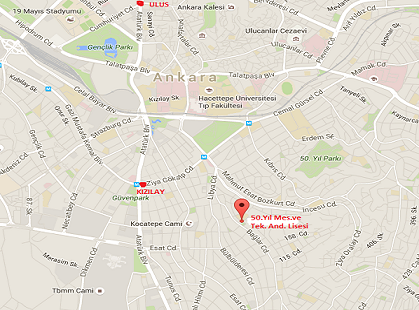 